Week 1The Power of Fire and Wind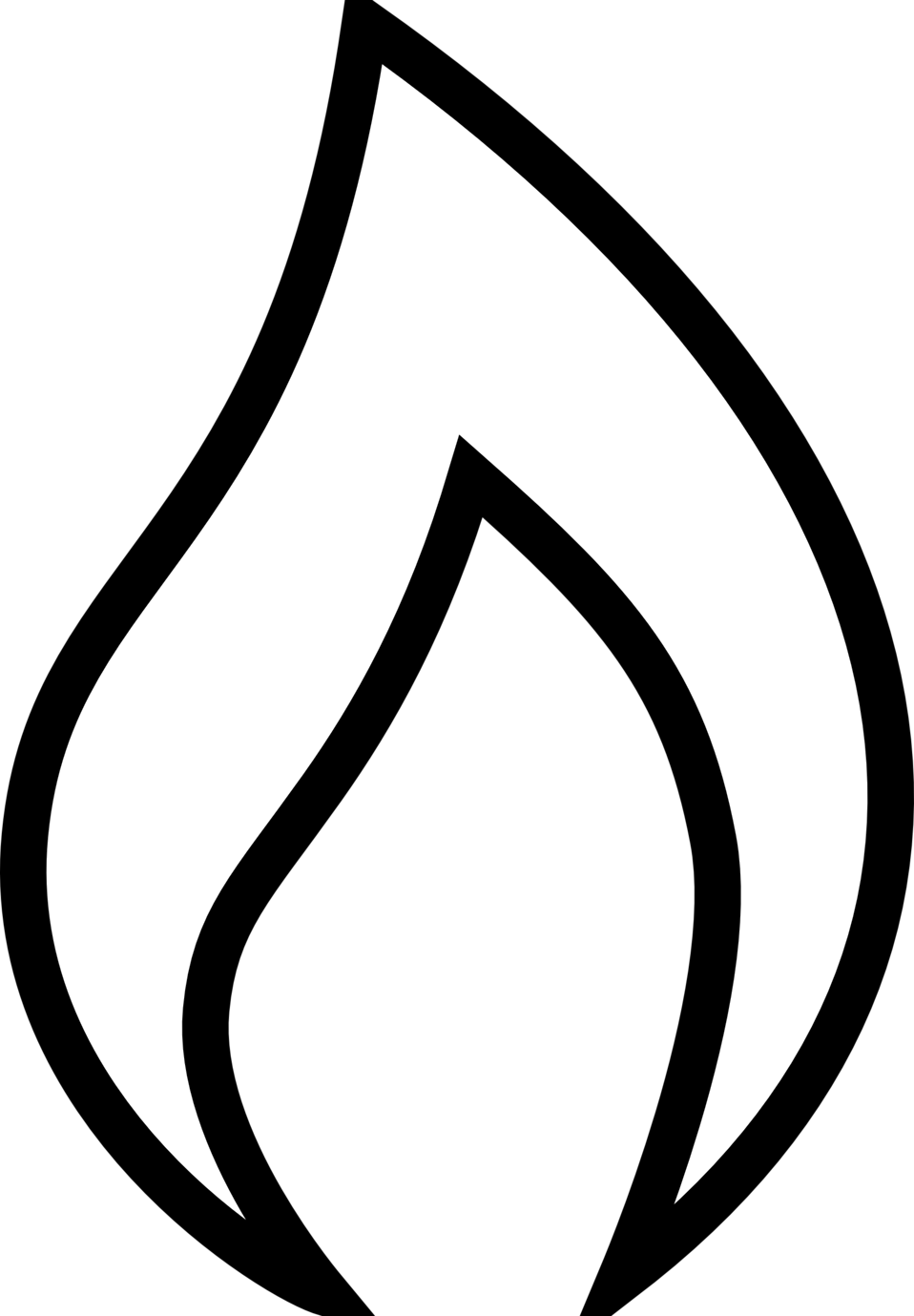 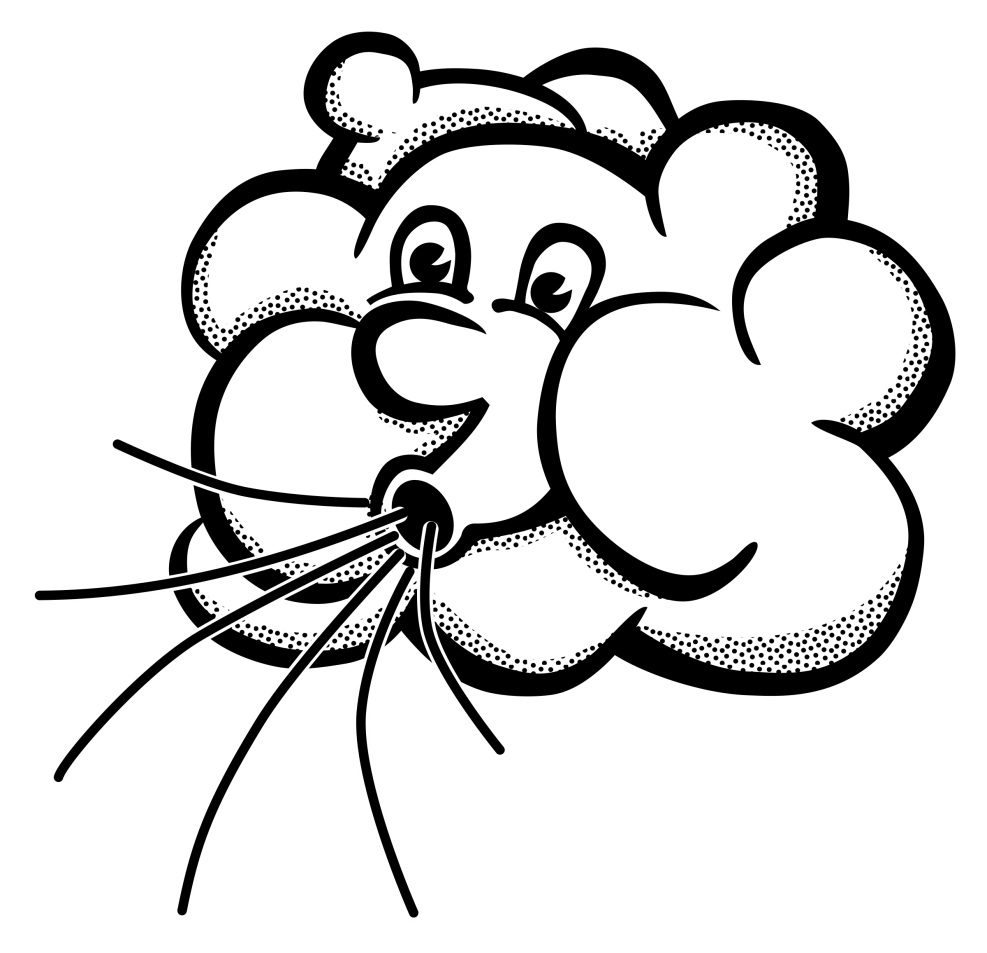 	Week 2The Gifts of the Holy SpiritWeek 3Key VocabularyYEAR 3EnergyPENTECOST – SERVINGfirewindpowerenergygifts,Holy Spiritwisdom understandingright judgementcourageknowledgeawe and wonderreverenceResurrection good newsHoly Spiritfeast‘Share the Gospel’mission‘I will be with you...’YEAR 3EnergyPENTECOST – SERVINGThe Story of PentecostThe Story of PentecostThe Story of PentecostThe Story of PentecostThe Story of Pentecost